Приказ Минобрнауки РФ от 27.10.2011 N 2562"Об утверждении Типового положения о дошкольном образовательном учреждении"Зарегистрировано в Минюсте РФ 18.01.2012 N 22946В соответствии с пунктом 5 статьи 12 Закона Российской Федерации от 10 июля 1992 г. N 3266-1 "Об образовании" (Ведомости Съезда народных депутатов Российской Федерации и Верховного Совета Российской Федерации, 1992, N 30, ст. 1797; Собрание законодательства Российской Федерации, 1996, N 3, ст. 150; 2004, N 35, ст. 3607; 2007, N 27, ст. 3215; 2008, N 9, ст. 813; N 30, ст. 3616; 2009, N 46, ст. 5419; 2010, N 19, ст. 2291; N 46, ст. 5918; 2011, N 6, ст. 793) и подпунктом 5.2.62 Положения о Министерстве образования и науки Российской Федерации, утвержденного постановлением Правительства Российской Федерации от 15 мая 2010 г. N 337 (Собрание законодательства Российской Федерации, 2010, N 21, ст. 2603; N 26, ст. 3350; 2011, N 14, ст. 1935; N 28, ст. 4214; N 37, ст. 5257), приказываю:1. Утвердить прилагаемое Типовое положение о дошкольном образовательном учреждении.2. Настоящий приказ вступает в силу с даты вступления в силу постановления Правительства Российской Федерации о признании утратившим силу постановления Правительства Российской Федерации от 12 сентября 2008 г. N 666 "Об утверждении Типового положения о дошкольном образовательном учреждении" (Собрание законодательства Российской Федерации, 2008, N 39, ст. 4432).Министр А.А.ФУРСЕНКОПриложениеТИПОВОЕ ПОЛОЖЕНИЕ О ДОШКОЛЬНОМ ОБРАЗОВАТЕЛЬНОМ УЧРЕЖДЕНИИI. Общие положения1. Настоящее Типовое положение регулирует деятельность государственных и муниципальных дошкольных образовательных учреждений всех видов.2. Для негосударственных дошкольных образовательных учреждений настоящее Типовое положение выполняет функцию примерного.3. Дошкольное образовательное учреждение реализует основные общеобразовательные программы дошкольного образования, а также осуществляет присмотр и уход за детьми.4. Дошкольное образовательное учреждение обеспечивает воспитание, обучение и развитие, а также присмотр, уход и оздоровление воспитанников в возрасте от 2 месяцев до 7 лет.5. Дошкольное образовательное учреждение создает условия для реализации гарантированного гражданам Российской Федерации права на получение общедоступного и бесплатного дошкольного образования.6. Основными задачами дошкольного образовательного учреждения являются:охрана жизни и укрепление физического и психического здоровья воспитанников;обеспечение познавательно-речевого, социально-личностного, художественно-эстетического и физического развития воспитанников;воспитание с учетом возрастных категорий воспитанников гражданственности, уважения к правам и свободам человека, любви к окружающей природе, Родине, семье;осуществление необходимой коррекции недостатков в физическом и (или) психическом развитии воспитанников;взаимодействие с семьями воспитанников для обеспечения полноценного развития детей;оказание консультативной и методической помощи родителям (законным представителям) по вопросам воспитания, обучения и развития детей.7. Дошкольное образовательное учреждение может проводить реабилитацию детей-инвалидов при наличии в учреждении соответствующих условий.8. К дошкольным образовательным учреждениям относятся образовательные учреждения следующих видов:детский сад (реализует основную общеобразовательную программу дошкольного образования в группах общеразвивающей направленности);детский сад для детей раннего возраста (реализует основную общеобразовательную программу дошкольного образования в группах общеразвивающей направленности для воспитанников от 2 месяцев до 3 лет; создает условия для социальной адаптации и ранней социализации воспитанников);детский сад для детей предшкольного (старшего дошкольного) возраста (реализует основную общеобразовательную программу дошкольного образования в группах общеразвивающей направленности, а также при необходимости в группах компенсирующей и комбинированной направленности для воспитанников в возрасте от 5 до 7 лет с приоритетным осуществлением деятельности по обеспечению равных стартовых возможностей для обучения детей в общеобразовательных учреждениях);детский сад присмотра и оздоровления (реализует основную общеобразовательную программу дошкольного образования в группах оздоровительной направленности с приоритетным осуществлением деятельности по проведению санитарно-гигиенических, лечебно-оздоровительных и профилактических мероприятий и процедур);детский сад компенсирующего вида (реализует основную общеобразовательную программу дошкольного образования в группах компенсирующей направленности с приоритетным осуществлением деятельности по квалифицированной коррекции недостатков в физическом и (или) психическом развитии одной и более категорий детей с ограниченными возможностями здоровья);детский сад комбинированного вида (реализует основную общеобразовательную программу дошкольного образования в группах общеразвивающей, компенсирующей, оздоровительной и комбинированной направленности в разном сочетании);детский сад общеразвивающего вида с приоритетным осуществлением деятельности по одному из направлений развития воспитанников (реализует основную общеобразовательную программу дошкольного образования в группах общеразвивающей направленности с приоритетным осуществлением развития воспитанников по одному из таких направлений, как познавательно-речевое, социально-личностное, художественно-эстетическое или физическое);центр развития ребенка - детский сад (реализует основную общеобразовательную программу дошкольного образования в группах общеразвивающей направленности и при необходимости в группах оздоровительной, компенсирующей и комбинированной направленности с приоритетным осуществлением деятельности по развитию воспитанников по нескольким направлениям, таким как познавательно-речевое, социально-личностное, художественно-эстетическое или физическое). В группах оздоровительной, компенсирующей и комбинированной направленности приоритетное осуществление развития воспитанников осуществляется по тем направлениям, которые наиболее способствуют укреплению их здоровья, коррекции недостатков в их физическом и (или) психическом развитии.9. Основной структурной единицей дошкольного образовательного учреждения является группа воспитанников дошкольного возраста (далее - группа).В случае создания групп в образовательных учреждениях других типов, реализующих основную общеобразовательную программу дошкольного образования в соответствии с лицензией, их деятельность регламентируется настоящим Типовым положением.Группы могут иметь общеразвивающую, компенсирующую, оздоровительную или комбинированную направленность.В группах общеразвивающей направленности осуществляется дошкольное образование в соответствии с образовательной программой образовательного учреждения, разрабатываемой им самостоятельно на основе примерной основной общеобразовательной программы дошкольного образования и федеральных государственных требований к структуре основной общеобразовательной программы дошкольного образования и условиям ее реализации.В группах компенсирующей направленности осуществляются квалифицированная коррекция недостатков в физическом и (или) психическом развитии и дошкольное образование детей с ограниченными возможностями здоровья в соответствии с образовательной программой образовательного учреждения, разрабатываемой им самостоятельно на основе примерной основной общеобразовательной программы дошкольного образования и федеральных государственных требований к структуре основной общеобразовательной программы дошкольного образования и условиям ее реализации, с учетом особенностей психофизического развития и возможностей воспитанников.Группы оздоровительной направленности создаются для детей с туберкулезной интоксикацией, часто болеющих детей и других категорий детей, нуждающихся в длительном лечении и проведении для них необходимого комплекса специальных лечебно-оздоровительных мероприятий. В группах оздоровительной направленности осуществляются дошкольное образование воспитанников в соответствии с образовательной программой образовательного учреждения, разрабатываемой им самостоятельно на основе примерной основной общеобразовательной программы дошкольного образования и федеральных государственных требований к структуре основной общеобразовательной программы дошкольного образования и условиям ее реализации, а также комплекс санитарно-гигиенических, лечебно-оздоровительных и профилактических мероприятий и процедур.В группах комбинированной направленности осуществляется совместное образование здоровых детей и детей с ограниченными возможностями здоровья в соответствии с образовательной программой образовательного учреждения, разрабатываемой им самостоятельно на основе примерной основной общеобразовательной программы дошкольного образования и федеральных государственных требований к структуре основной общеобразовательной программы дошкольного образования и условиям ее реализации, с учетом особенностей психофизического развития и возможностей воспитанников.При необходимости в дошкольных образовательных учреждениях могут быть организованы:группы по присмотру и уходу за детьми, включая организацию их питания и режима дня, без реализации основной общеобразовательной программы дошкольного образования. В группах по присмотру и уходу за детьми обеспечиваются их содержание и воспитание, направленные на социализацию и формирование у них практически ориентированных навыков, в том числе с учетом особенностей психофизического развития детей с ограниченными возможностями здоровья, детей-инвалидов;семейные дошкольные группы с целью удовлетворения потребности населения в услугах дошкольного образования в семьях. Семейные дошкольные группы могут иметь общеразвивающую направленность или осуществлять присмотр и уход за детьми без реализации основной общеобразовательной программы дошкольного образования.В группы могут включаться как воспитанники одного возраста, так и воспитанники разных возрастов (разновозрастные группы).Группы различаются также по времени пребывания воспитанников и функционируют в режиме: полного дня (12-часового пребывания); сокращенного дня (8 - 10-часового пребывания); продленного дня (14-часового пребывания); кратковременного пребывания (от 3 до 5 часов в день) и круглосуточного пребывания. Группы функционируют в режиме 5-дневной и 6-дневной рабочей недели. По запросам родителей (законных представителей) возможна организация работы групп также в выходные и праздничные дни.10. Дошкольное образовательное учреждение в своей деятельности руководствуется федеральными законами, указами и распоряжениями Президента Российской Федерации, постановлениями и распоряжениями Правительства Российской Федерации, решениями соответствующего государственного или муниципального органа, осуществляющего управление в сфере образования, настоящим Типовым положением, уставом дошкольного образовательного учреждения (далее - устав), договором, заключаемым между дошкольным образовательным учреждением и родителями (законными представителями).11. Язык (языки), на котором (которых) ведется обучение и воспитание в дошкольном образовательном учреждении, определяется учредителем и (или) уставом .12. Дошкольное образовательное учреждение в целях выполнения стоящих перед ним задач имеет право устанавливать прямые связи с предприятиями, учреждениями и организациями, в том числе иностранными.13. Дошкольное образовательное учреждение несет в установленном законодательством Российской Федерации порядке ответственность за :невыполнение функций, отнесенных к его компетенции;реализацию не в полном объеме основной общеобразовательной программы дошкольного образования; качество образования своих воспитанников;жизнь и ЗДОРОВЬЕ воспитанников и работников дошкольного образовательного учреждения во время образовательного процесса;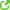 нарушение прав и свобод воспитанников и работников дошкольного образовательного учреждения;иные действия, предусмотренные законодательством Российской Федерации.14. В дошкольном образовательном учреждении не допускаются создание и деятельность организационных структур политических партий, общественно-политических и религиозных движений и организаций (объединений) . В государственном и муниципальном дошкольном образовательном учреждении образование носит светский характер .Пункт 4 статьи 2 Закона Российской Федерации от 10 июля 1992 г. N 3266-1 "Об образовании" (Ведомости Съезда народных депутатов Российской Федерации и Верховного Совета Российской Федерации, 1992, N 30, ст. 1797; Собрание законодательства Российской Федерации, 1996, N 3, ст. 150).II. Организация деятельности дошкольного образовательного учреждения15. Дошкольное образовательное учреждение создается учредителем и регистрируется в порядке, установленном законодательством Российской Федерации.16. Права юридического лица у дошкольного образовательного учреждения в части ведения уставной финансово-хозяйственной деятельности возникают с момента его регистрации.Дошкольное образовательное учреждение самостоятельно осуществляет финансово-хозяйственную деятельность, может иметь самостоятельный баланс и лицевой счет (счет), открытый в установленном порядке, печать установленного образца, штамп и бланки со своим наименованием.17. Право на осуществление образовательной деятельности возникает у дошкольного образовательного учреждения с момента выдачи ему лицензии на осуществление образовательной деятельности.18. Дошкольное образовательное учреждение может быть создано, реорганизовано и ликвидировано в порядке, установленном законодательством Российской Федерации.19. Содержание образовательного процесса в дошкольном образовательном учреждении определяется основной общеобразовательной программой дошкольного образования, разрабатываемой и утверждаемой им самостоятельно. Основная общеобразовательная программа дошкольного образования разрабатывается в соответствии с федеральными государственными требованиями к структуре основной общеобразовательной программы дошкольного образования и условиям ее реализации, а также примерной основной образовательной программой дошкольного образования, которая определяет содержание обязательной части основной общеобразовательной программы дошкольного образования.20. В соответствии с целями и задачами, определенными уставом, дошкольное образовательное учреждение может реализовывать дополнительные образовательные программы и оказывать дополнительные образовательные услуги за пределами определяющих его статус образовательных программ с учетом потребностей семьи и на основе договора, заключаемого между дошкольным образовательным учреждением и родителями (законными представителями).Платные образовательные услуги не могут быть оказаны взамен и в рамках основной образовательной деятельности, финансируемой учредителем.21. Режим работы дошкольного образовательного учреждения и длительность пребывания в нем воспитанников определяются уставом учреждения.22. Организация питания в дошкольном образовательном учреждении возлагается на дошкольное образовательное учреждение .23. Медицинское обслуживание воспитанников в дошкольном образовательном учреждении обеспечивают органы здравоохранения. Дошкольное образовательное учреждение обязано предоставить помещение с соответствующими условиями для работы медицинских работников .24. Педагогические работники дошкольных образовательных учреждений обязаны проходить периодические бесплатные медицинские обследования, которые проводятся за счет средств учредителя.Иные работники дошкольных образовательных учреждений проходят обязательные предварительные (при поступлении на работу) и периодические медицинские осмотры (обследования) за счет средств работодателя .III. Комплектование дошкольного образовательного учреждения25. Порядок комплектования дошкольного образовательного учреждения определяется учредителем в соответствии с законодательством Российской Федерации и закрепляется в уставе.26. В дошкольное образовательное учреждение принимаются дети в возрасте от 2 месяцев до 7 лет. Прием детей осуществляется на основании медицинского заключения, заявления и документов, удостоверяющих личность одного из родителей (законных представителей).27. Дети с ограниченными возможностями здоровья, дети-инвалиды принимаются в группы компенсирующей и комбинированной направленности только с согласия родителей (законных представителей) на основании заключения психолого-медико-педагогической комиссии.28. При приеме детей с ограниченными возможностями здоровья, детей-инвалидов в дошкольные образовательные учреждения любого вида дошкольное образовательное учреждение обязано обеспечить необходимые условия для организации коррекционной работы, в группах по присмотру и уходу за детьми - условия, учитывающие особенности их психофизического развития.29. Количество и соотношение возрастных групп детей в дошкольном образовательном учреждении определяется учредителем.IV. Участники образовательного процесса30. Участниками образовательного процесса дошкольного образовательного учреждения являются воспитанники, их родители (законные представители), педагогические работники.31. При приеме детей в дошкольное образовательное учреждение последнее обязано ознакомить родителей (законных представителей) с уставом, лицензией на осуществление образовательной деятельности и другими документами, регламентирующими организацию образовательного процесса.32. Установление платы, взимаемой с родителей (законных представителей) за содержание ребенка в дошкольном образовательном учреждении, производится в соответствии с законодательством Российской Федерации.33. Отношения между дошкольным образовательным учреждением и родителями (законными представителями) регулируются договором между ними, который не может ограничивать установленные законом права сторон .34. Отношения воспитанника и персонала дошкольного образовательного учреждения строятся на основе сотрудничества, уважения личности воспитанника и предоставления ему свободы развития в соответствии с индивидуальными особенностями.35. Порядок комплектования персонала дошкольного образовательного учреждения регламентируется его уставом.36. К педагогической деятельности в дошкольном образовательном учреждении допускаются лица, имеющие среднее профессиональное или высшее профессиональное образование. Образовательный ценз указанных лиц подтверждается документами государственного образца о соответствующем уровне образования и (или) квалификации.К педагогической деятельности не допускаются лица :лишенные права заниматься педагогической деятельностью в соответствии с вступившим в законную силу приговором суда;имеющие или имевшие судимость, подвергающиеся или подвергавшиеся уголовному преследованию (за исключением лиц, уголовное преследование в отношении которых прекращено по реабилитирующим основаниям) за преступления против жизни и здоровья, свободы, чести и достоинства личности (за исключением незаконного помещения в психиатрический стационар, клеветы и оскорбления), половой неприкосновенности и половой свободы личности, против семьи и несовершеннолетних, здоровья населения и общественной нравственности, а также против общественной безопасности;имеющие неснятую или непогашенную судимость за умышленные тяжкие и особо тяжкие преступления;признанные недееспособными в установленном федеральным законом порядке;имеющие заболевания, предусмотренные перечнем, утверждаемым федеральным органом исполнительной власти, осуществляющим функции по выработке государственной политики и нормативно-правовому регулированию в сфере здравоохранения, социального развития, труда и защиты прав потребителей.37. Права работников дошкольного образовательного учреждения и меры их социальной поддержки определяются законодательством Российской Федерации, уставом и трудовым договором.38. Работники дошкольного образовательного учреждения имеют право :на участие в управлении дошкольным образовательным учреждением в порядке, определяемом уставом;на защиту своей профессиональной чести, достоинства и деловой репутации.39. Дошкольное образовательное учреждение устанавливает:структуру управления деятельностью дошкольного образовательного учреждения, штатное расписание, распределение должностных обязанностей работников ;заработную плату работников, в том числе надбавки и доплаты к должностным окладам, порядок и размеры их премирования .V. Управление дошкольным образовательным учреждением40. Управление дошкольным образовательным учреждением осуществляется в соответствии с Законом Российской Федерации "Об образовании", иными законодательными актами Российской Федерации, настоящим Типовым положением и уставом.41. Управление дошкольным образовательным учреждением строится на принципах единоначалия и самоуправления, обеспечивающих государственно-общественный характер управления дошкольным образовательным учреждением. Формами самоуправления дошкольного образовательного учреждения, обеспечивающими государственно-общественный характер управления, являются попечительский совет, общее собрание, педагогический совет и другие формы. Порядок выборов органов самоуправления и их компетенция определяются уставом.42. Устав дошкольного образовательного учреждения и изменения к нему принимаются общим собранием и утверждаются учредителем в установленном порядке.43. Непосредственное руководство дошкольным образовательным учреждением осуществляет заведующий.Прием на работу заведующего дошкольным образовательным учреждением осуществляется в порядке, определяемом его уставом, и в соответствии с законодательством Российской Федерации.44. Заведующий дошкольным образовательным учреждением:действует от имени дошкольного образовательного учреждения, представляет его во всех учреждениях и организациях;распоряжается имуществом дошкольного образовательного учреждения в пределах прав и в порядке, определенных законодательством Российской Федерации;выдает доверенности;открывает лицевой счет (счет) в установленном порядке в соответствии с законодательством Российской Федерации;осуществляет прием на работу и расстановку кадров, поощряет работников дошкольного образовательного учреждения, налагает взыскания и увольняет с работы;несет ответственность за деятельность дошкольного образовательного учреждения перед учредителем.VI. Имущество и средства учреждения45. За дошкольным образовательным учреждением в целях обеспечения образовательной деятельности в соответствии с его уставом учредитель в установленном порядке закрепляет объекты права собственности (здания, сооружения, имущество, оборудование, а также другое необходимое имущество потребительского, социального, культурного и иного назначения), принадлежащие учредителю на праве собственности или арендуемые им у третьего лица (собственника)Земельные участки закрепляются за государственными и муниципальными дошкольными образовательными учреждениями в порядке, установленном законодательством Российской Федерации .Объекты собственности, закрепленные учредителем за дошкольным образовательным учреждением, находятся в оперативном управлении этого учреждения .Дошкольное образовательное учреждение несет ответственность перед собственником за сохранность и эффективное использование закрепленной за этим учреждением собственности. Контроль деятельности образовательного учреждения в этой части осуществляется учредителем или иным юридическим лицом, уполномоченным собственником .Учредитель дошкольного образовательного учреждения обеспечивает развитие и обновление материально-технической базы дошкольного образовательного учреждения.При включении в состав воспитанников дошкольного образовательного учреждения детей с ограниченными возможностями здоровья и детей-инвалидов материально-техническая база дошкольного образовательного учреждения должна обеспечивать возможность беспрепятственного доступа их в помещения дошкольного образовательного учреждения, а также их пребывания в указанных помещениях (наличие пандусов, поручней, расширенных дверных проемов, лифтов, специальных кресел и другие условия). Дети с ограниченными возможностями здоровья, дети-инвалиды вправе пользоваться необходимыми техническими средствами, а также услугами ассистента (помощника), оказывающего им необходимую техническую помощь.46. Финансовое обеспечение деятельности дошкольного образовательного учреждения осуществляется в соответствии с законодательством Российской Федерации.Дошкольное образовательное учреждение вправе привлекать в порядке, установленном законодательством Российской Федерации, дополнительные финансовые средства за счет предоставления платных дополнительных образовательных и иных предусмотренных уставом услуг, а также за счет добровольных пожертвований и целевых взносов физических и (или) юридических лиц, в том числе иностранных граждан и (или) иностранных юридических лиц.Дошкольное образовательное учреждение вправе вести в соответствии с законодательством Российской Федерации приносящую доход деятельность, предусмотренную его уставом.47. При финансовом обеспечении малокомплектных сельских и рассматриваемых в качестве таковых органами государственной власти и органами, осуществляющими управление в сфере образования, дошкольных образовательных учреждений должны учитываться затраты, не зависящие от количества детей.48. Привлечение дошкольным образовательным учреждением дополнительных финансовых средств, указанных в пункте 46 настоящего Типового положения, не влечет за собой снижения размеров его финансирования за счет средств учредителя.49. Финансовые и материальные средства дошкольного образовательного учреждения, закрепленные за ним учредителем, используются им в соответствии с уставом и изъятию не подлежат, если иное не предусмотрено законодательством Российской Федерации.При ликвидации дошкольного образовательного учреждения денежные средства и иные объекты собственности за вычетом платежей по покрытию своих обязательств направляются на цели развития образования.